Запись пациента на повторный прием к врачу через вкладку "Направления" в дневникеМесто вызова окна: «Рабочие места» - «Дневник» - «Окно оказания визита» – «Направления».Вкладка «Направления»Чтобы записать пациента к себе на повторный прием, следует перейти на вкладку «Направления» (Рис.1).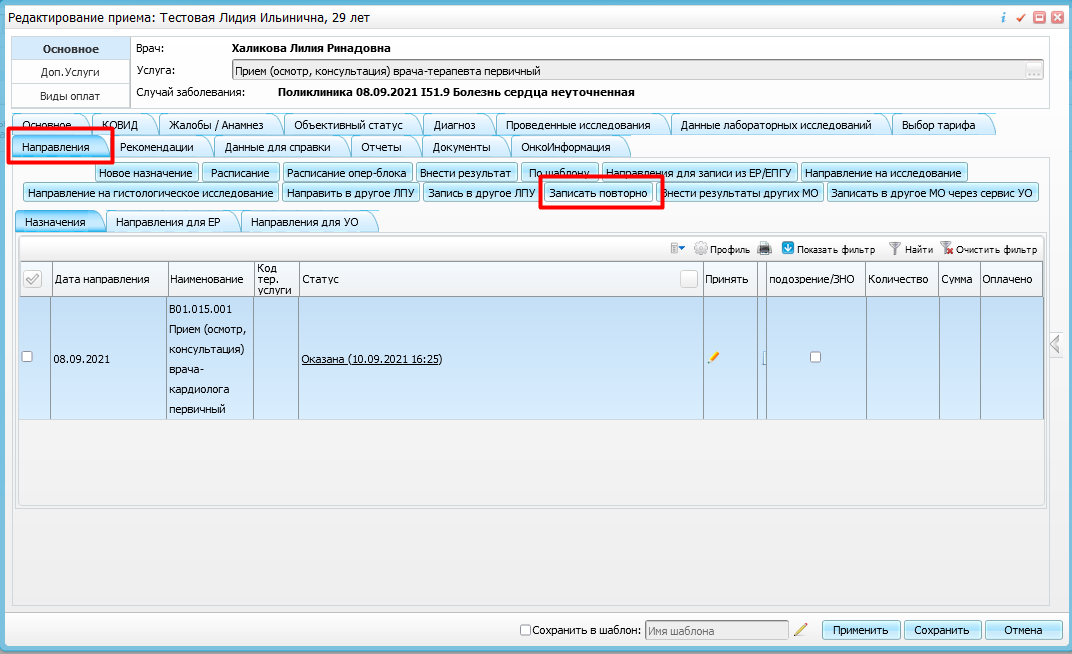 Рис. 1При нажатии на кнопку «Записать повторно» откроется окно «Запись пациента» с расписанием, по которому работает врач в этом кабинете, где необходимо выбрать подходящее время для повторной явки (Рис. 2).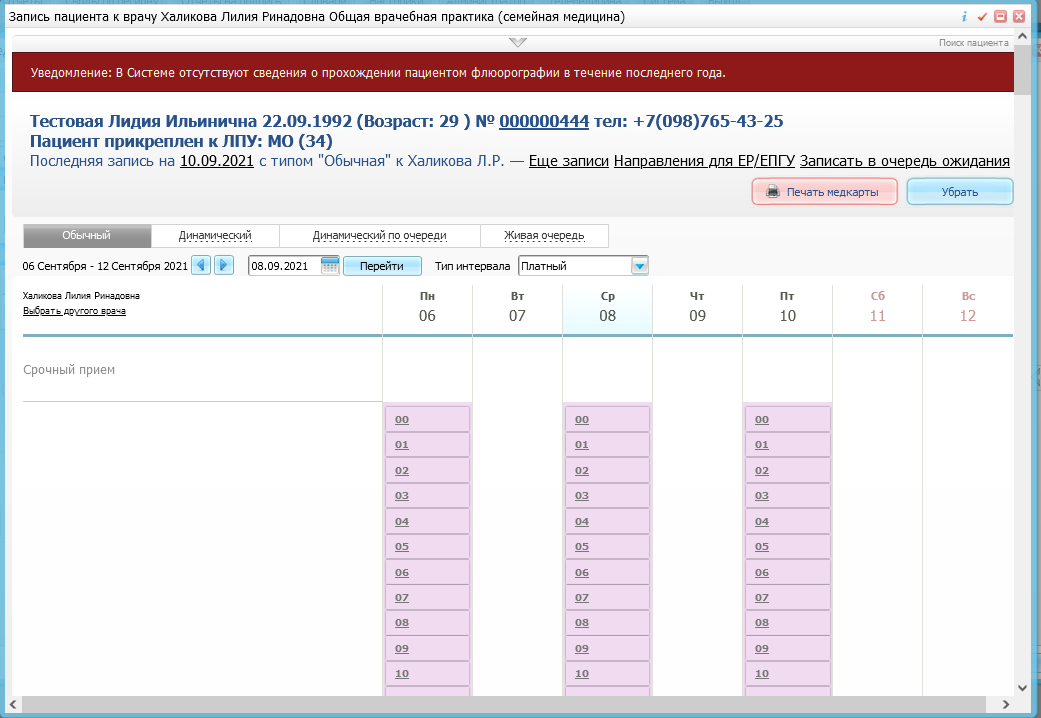 Рис. 2После выбора слота времени открывается окно, где уже отображается этот пациент из визита и отсутствует отметка «первичный прием», остается только выбрать услугу «Прием (осмотр, консультация) врача-… повторный» из списка услуг и нажать на кнопку «Записать» (Рис. 3)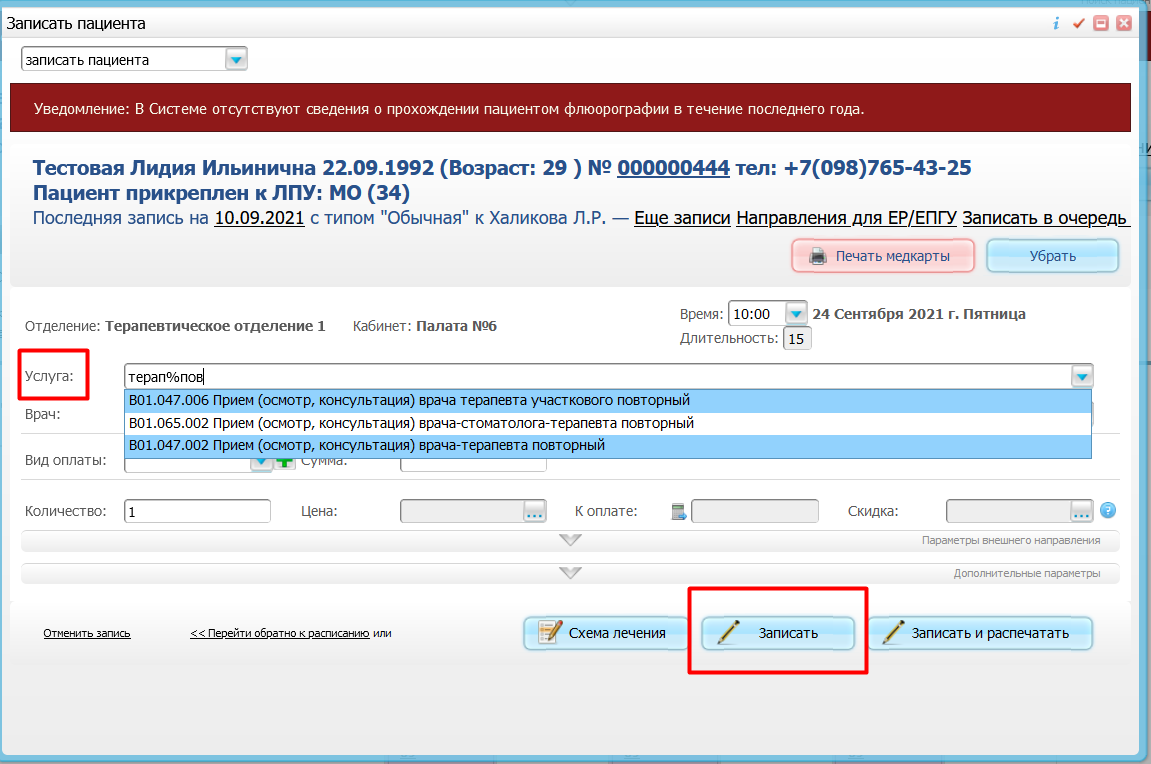 Рис.3При необходимости можно распечатать амбулаторный талон (Рис. 4)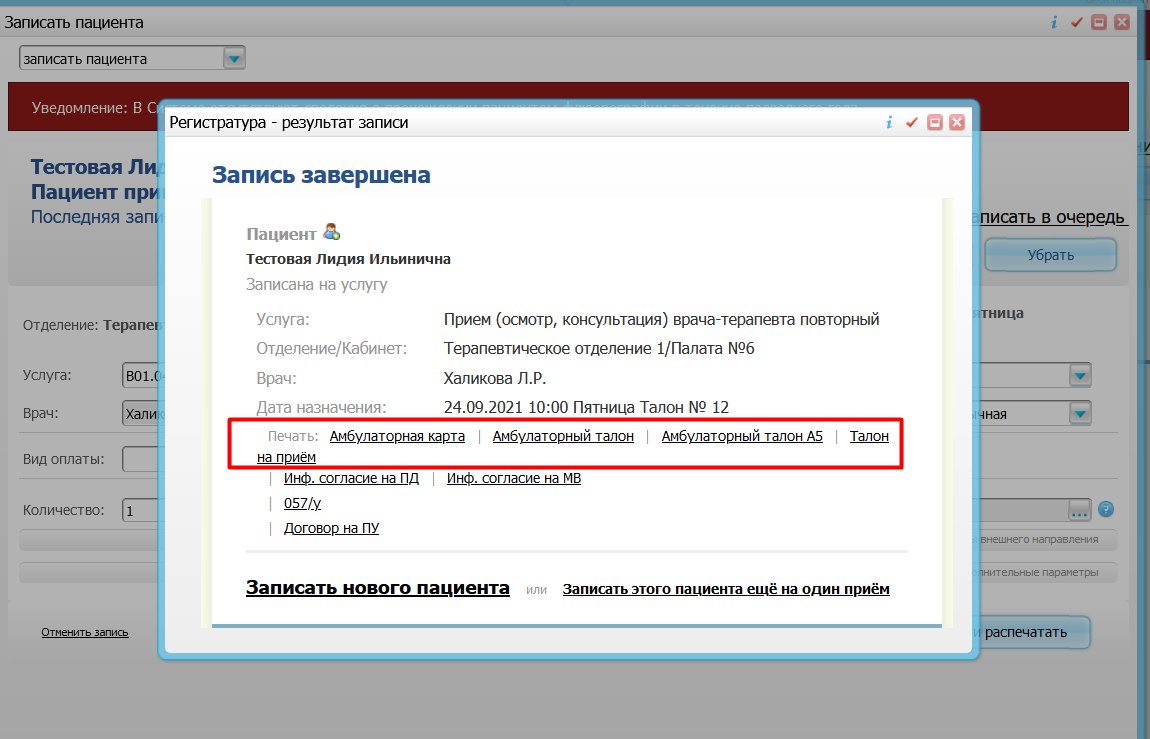 Рис.4